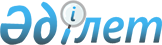 О внесении изменений и дополнения в решение Успенского районного маслихата (XI сессия V созыв) от 20 декабря 2012 года N 53/11 "О бюджете Успенского района на 2013 - 2015 годы"
					
			Утративший силу
			
			
		
					Решение маслихата Успенского района Павлодарской области от 17 июля 2013 года N 96/19. Зарегистрировано Департаментом юстиции Павлодарской области 29 июля 2013 года N 3579. Утратило силу письмом маслихата Успенского района Павлодарской области от 29 июля 2014 года № 1-28/1-14/136      Сноска. Утратило силу письмом маслихата Успенского района Павлодарской области от 29.07.2014 № 1-28/1-14/136.

      В соответствии подпунктом 4) пункта 2, пунктом 4 статьи 106 Бюджетного Кодекса Республики Казахстан от 4 декабря 2008 года, подпунктом 1) пункта 1 статьи 6 Закона Республики Казахстан "О местном государственном управлении и самоуправлении в Республики Казахстан" от 23 января 2001 года, решением сессии областного маслихата (XIX (внеочередная) сессия, V созыв) от 28 июня 2013 года N 165/19 "О внесении изменений и дополнений в решение областного маслихата (XI сессии, V созыва) от 6 декабря 2012 года N 116/11 "Об областном бюджете на 2013-2015 годы"" Успенский районный маслихат РЕШИЛ:



      1. Внести в решение Успенского районного маслихата (XI сессия, V созыв) от 20 декабря 2012 года N 53/11 "О бюджете Успенского района на 2013-2015 годы" (зарегистрированное в Реестре государственной регистрации нормативных правовых актов за N 3315 от 29 декабря 2012 года, опубликованное от 10 января 2013 года в газетах "Апта айнасы" N 2, "Сельские будни" N 2) следующие изменения и дополнение:



      в пункте 1:

      в подпункте 1):

      цифры "1 686 265" заменить цифрами "1 695 518";

      цифры "1 471 330" заменить цифрами "1 480 583";

      в подпункте 2) цифры "1 696 995" заменить цифрами "1 706 248";



      в пункте 3-1:

      цифры "1 612" заменить цифрами "2 368";

      дополнить абзацем следующего содержания:

      "8 497 тысяч тенге - на увеличение штатной численности местных исполнительных органов.";



      приложение 1 к указанному решению изложить в новой редакции согласно приложению к настоящему решению.



      2. Контроль за реализацией данного решения возложить на постоянную комиссию районного маслихата по экономике и бюджету.



      3. Настоящее решение вводится в действие с 1 января 2013 года.      Председатель сессии                        Р. Ахметжанова      Секретарь районного маслихата              Р. Бечелова

Приложение               

к решению Успенского районного маслихата

(XIХ (внеочередная) сессия, V созыва)  

от 17 июля 2013 года N 96/19      Приложение 1              

к решению Успенского районного маслихата

(XI сессия, V созыва)          

от 20 декабря 2012 года N 53/11     БЮДЖЕТ РАЙОНА НА 2013 год (с изменениями и дополнением)
					© 2012. РГП на ПХВ «Институт законодательства и правовой информации Республики Казахстан» Министерства юстиции Республики Казахстан
				КатегорияКатегорияКатегорияКатегорияСумма (тыс. тенге)КлассКлассКлассСумма (тыс. тенге)ПодклассПодклассСумма (тыс. тенге)НаименованиеСумма (тыс. тенге)I. ДОХОДЫ1 695 5181Налоговые поступления211 84101Подоходный налог91 8592Индивидуальный подоходный налог91 85903Социальный налог70 7831Социальный налог70 78304Налоги на собственность43 0271Налоги на имущество12 3753Земельный налог2 9444Налог на транспортные средства14 4275Единый земельный налог13 28105Внутренние налоги на товары, работы и услуги4 5202Акцизы1 1473Поступления за использование природных и других ресурсов1 0974Сборы за ведение предпринимательской и профессиональной деятельности2 27608Обязательные платежи, взимаемые за совершение юридически значимых действий и (или) выдачу документов уполномоченными на то государственными органами или должностными лицами1 6521Государственная пошлина1 6522Неналоговые поступления2 63201Доходы от государственной собственности9205Доходы от аренды имущества, находящегося в государственной собственности9167Вознаграждения по кредитам, выданным из государственного бюджета406Прочие неналоговые поступления1 7121Прочие неналоговые поступления1 7123Поступления от продажи основного капитала46203Продажа земли и нематериальных активов4621Продажа земли422Продажа нематериальных активов4204Поступления трансфертов1 480 58302Трансферты из вышестоящих органов государственного управления1 480 5832Трансферты из областного бюджета1 480 583Функциональная группаФункциональная группаФункциональная группаФункциональная группаФункциональная группаСумма (тыс. тенге)Функциональная подгруппаФункциональная подгруппаФункциональная подгруппаФункциональная подгруппаСумма (тыс. тенге)Администратор бюджетных программАдминистратор бюджетных программАдминистратор бюджетных программСумма (тыс. тенге)ПрограммаПрограммаСумма (тыс. тенге)НаименованиеСумма (тыс. тенге)II. ЗАТРАТЫ1 706 24801Государственные услуги общего характера210 7491Представительные, исполнительные и другие органы, выполняющие общие функции государственного управления185 383112Аппарат маслихата района (города областного значения)13 101001Услуги по обеспечению деятельности маслихата района (города областного значения)13 101122Аппарат акима района (города областного значения)50 661001Услуги по обеспечению деятельности акима района (города областного значения)48 592003Капитальные расходы государственного органа2 069123Аппарат акима района в городе, города районного значения, поселка, аула (села), аульного (сельского) округа121 621001Услуги по обеспечению деятельности акима района в городе, города районного значения, поселка, аула (села), аульного (сельского) округа119 278022Капитальные расходы государственного органа2 3432Финансовая деятельность13 214452Отдел финансов района (города областного значения)13 214001Услуги по реализации государственной политики в области исполнения бюджета района (города областного значения) и управления коммунальной собственностью района (города областного значения)10 467003Проведение оценки имущества в целях налогообложения527010Приватизация, управление коммунальным имуществом, постприватизационная деятельность и регулирование споров, связанных с этим700011Учет, хранение, оценка и реализация имущества, поступившего в коммунальную собственность1 5205Планирование и статистическая деятельность12 152453Отдел экономики и бюджетного планирования района (города областного значения)12 152001Услуги по реализации государственной политики в области формирования и развития экономической политики, системы государственного планирования и управления района (города областного значения)11 937004Капитальные расходы государственного органа21502Оборона13 1411Военные нужды6 883122Аппарат акима района (города областного значения)6 883005Мероприятия в рамках исполнения всеобщей воинской обязанности6 8832Организация работы по чрезвычайным ситуациям6 258122Аппарат акима района (города областного значения)6 258006Предупреждение и ликвидация чрезвычайных ситуаций масштаба района (города областного значения)2 357007Мероприятия по профилактике и тушению степных пожаров районного (городского) масштаба, а также пожаров в населенных пунктах, в которых не созданы органы государственной противопожарной службы3 90104Образование1 027 4141Дошкольное воспитание и обучение122 637123Аппарат акима района в городе, города районного значения, поселка, аула (села), аульного (сельского) округа63 941004Обеспечение деятельности организаций дошкольного воспитания и обучения63 941464Отдел образования района (города областного значения)58 696040Реализация государственного образовательного заказа в дошкольных организациях образования58 6962Начальное, основное среднее и общее среднее образование827 448123Аппарат акима района в городе, города районного значения, поселка, аула (села), аульного (сельского) округа5 077005Организация бесплатного подвоза учащихся до школы и обратно в аульной (сельской) местности5 077464Отдел образования района (города областного значения)822 371003Общеобразовательное обучение797 794006Дополнительное образование для детей24 5779Прочие услуги в области образования77 329464Отдел образования района (города областного значения)71 905001Услуги по реализации государственной политики на местном уровне в области образования 11 328005Приобретение и доставка учебников, учебно-методических комплексов для государственных учреждений образования района (города областного значения)8 264007Проведение школьных олимпиад, внешкольных мероприятий и конкурсов районного (городского) масштаба56015Ежемесячная выплата денежных средств опекунам (попечителям) на содержание ребенка-сироты (детей-сирот), и ребенка (детей), оставшегося без попечения родителей3 750067Капитальные расходы подведомственных государственных учреждений и организаций48 507472Отдел строительства, архитектуры и градостроительства района (города областного значения)5 424037Строительство и реконструкция объектов образования5 42406Социальная помощь и социальное обеспечение104 3362Социальная помощь84 305123Аппарат акима района в городе, города районного значения, поселка, аула (села), аульного (сельского) округа15 441003Оказание социальной помощи нуждающимся гражданам на дому15 441451Отдел занятости и социальных программ района (города областного значения)68 864002Программа занятости13 969004Оказание социальной помощи на приобретение топлива специалистам здравоохранения, образования, социального обеспечения, культуры, спорта и ветеринарии в сельской местности в соответствии с законодательством Республики Казахстан7 867005Государственная адресная социальная помощь2 506007Социальная помощь отдельным категориям нуждающихся граждан по решениям местных представительных органов38 514010Материальное обеспечение детей-инвалидов, воспитывающихся и обучающихся на дому503016Государственные пособия на детей до 18 лет1 758017Обеспечение нуждающихся инвалидов обязательными гигиеническими средствами и предоставление услуг специалистами жестового языка, индивидуальными помощниками в соответствии с индивидуальной программой реабилитации инвалида3 7479Прочие услуги в области социальной помощи и социального обеспечения20 031451Отдел занятости и социальных программ района (города областного значения)20 031001Услуги по реализации государственной политики на местном уровне в области обеспечения занятости и реализации социальных программ для населения19 206011Оплата услуг по зачислению, выплате и доставке пособий и других социальных выплат82507Жилищно-коммунальное хозяйство54 8481Жилищное хозяйство13 488123Аппарат акима района в городе, города районного значения, поселка, аула (села), аульного (сельского) округа1 349027Ремонт и благоустройство объектов в рамках развития городов и сельских населенных пунктов по Дорожной карте занятости 20201 349457Отдел культуры, развития языков, физической культуры и спорта района (города областного значения)1 523024Ремонт объектов в рамках развития городов и сельских населенных пунктов по Дорожной карте занятости 20201 523458Отдел жилищно-коммунального хозяйства, пассажирского транспорта и автомобильных дорог района (города областного значения)10 400004Обеспечение жильем отдельных категорий граждан3 899041Ремонт и благоустройство объектов в рамках развития городов и сельских населенных пунктов по Дорожной карте занятости 20206 501472Отдел строительства, архитектуры и градостроительства района (города областного значения)216072Строительство и (или) приобретение служебного жилища и развитие и (или) приобретение инженерно-коммуникационной инфраструктуры в рамках Дорожной карты занятости 202080074Развитие и обустройство недостающей инженерно-коммуникационной инфраструктуры в рамках второго направления Дорожной карты занятости 20201362Коммунальное хозяйство5 968123Аппарат акима района в городе, города районного значения, поселка, аула (села), аульного (сельского) округа368014Организация водоснабжения населенных пунктов368458Отдел жилищно-коммунального хозяйства, пассажирского транспорта и автомобильных дорог района (города областного значения)5 600012Функционирование системы водоснабжения и водоотведения5 6003Благоустройство населенных пунктов35 392123Аппарат акима района в городе, города районного значения, поселка, аула (села), аульного (сельского) округа34 474008Освещение улиц населенных пунктов10 722009Обеспечение санитарии населенных пунктов1 718010Содержание мест захоронений и погребение безродных328011Благоустройство и озеленение населенных пунктов21 706458Отдел жилищно-коммунального хозяйства, пассажирского транспорта и автомобильных дорог района (города областного значения)918015Освещение улиц в населенных пунктах91808Культура, спорт, туризм и информационное пространство145 1131Деятельность в области культуры69 356123Аппарат акима района в городе, города районного значения, поселка, аула (села), аульного (сельского) округа696006Поддержка культурно-досуговой работы на местном уровне696457Отдел культуры, развития языков, физической культуры и спорта района (города областного значения)68 360003Поддержка культурно-досуговой работы65 531015Обеспечение сохранности историко - культурного наследия и доступа к ним2 829472Отдел строительства, архитектуры и градостроительства района (города областного значения)300011Развитие объектов культуры3002Спорт15 788457Отдел культуры, развития языков, физической культуры и спорта района (города областного значения)15 788009Проведение спортивных соревнований на районном (города областного значения) уровне15 061010Подготовка и участие членов сборных команд района (города областного значения) по различным видам спорта на областных спортивных соревнованиях7273Информационное пространство35 622456Отдел внутренней политики района (города областного значения)8 172002Услуги по проведению государственной информационной политики через газеты и журналы7 615005Услуги по проведению государственной информационной политики через телерадиовещание557457Отдел культуры, развития языков, физической культуры и спорта района (города областного значения)27 450006Функционирование районных (городских) библиотек25 403007Развитие государственного языка и других языков народа Казахстана2 0479Прочие услуги по организации культуры, спорта, туризма и информационного пространства24 347456Отдел внутренней политики района (города областного значения)11 092001Услуги по реализации государственной политики на местном уровне в области информации, укрепления государственности и формирования социального оптимизма граждан7 100003Реализация мероприятий в сфере молодежной политики3 992457Отдел культуры, развития языков, физической культуры и спорта района (города областного значения)13 255001Услуги по реализации государственной политики на местном уровне в области культуры, развития языков, физической культуры и спорта 9 436014Капитальные расходы государственного органа12032Капитальные расходы подведомственных государственных учреждений и организаций3 80710Сельское, водное, лесное, рыбное хозяйство, особо охраняемые природные территории, охрана окружающей среды и животного мира, земельные отношения52 6611Сельское хозяйство12 458453Отдел экономики и бюджетного планирования района (города областного значения)4 612099Реализация мер по оказанию социальной поддержки специалистов4 612473Отдел ветеринарии района (города областного значения)7 846001Услуги по реализации государственной политики на местном уровне в сфере ветеринарии6 846007Организация отлова и уничтожения бродячих собак и кошек1 0006Земельные отношения10 217463Отдел земельных отношений района (города областного значения)10 217001Услуги по реализации государственной политики в области регулирования земельных отношений на территории района (города областного значения)8 035003Земельно-хозяйственное устройство населенных пунктов2 1829Прочие услуги в области сельского, водного, лесного, рыбного хозяйства, охраны окружающей среды и земельных отношений29 986473Отдел ветеринарии района (города областного значения)29 986011Проведение противоэпизоотических мероприятий29 98611Промышленность, архитектурная, градостроительная и строительная деятельность22 2312Архитектурная, градостроительная и строительная деятельность22 231472Отдел строительства, архитектуры и градостроительства района (города областного значения)22 231001Услуги по реализации государственной политики в области строительства, архитектуры и градостроительства на местном уровне10 446013Разработка схем градостроительного развития территории района, генеральных планов городов районного (областного) значения, поселков и иных сельских населенных пунктов9 000015Капитальные расходы государственного органа2 78512Транспорт и коммуникации30 3961Автомобильный транспорт28 707123Аппарат акима района в городе, города районного значения, поселка, аула (села), аульного (сельского) округа5 653013Обеспечение функционирования автомобильных дорог в городах районного значения, поселках, аулах (селах), аульных (сельских) округах5 653458Отдел жилищно-коммунального хозяйства, пассажирского транспорта и автомобильных дорог района (города областного значения)23 054023Обеспечение функционирования автомобильных дорог23 0549Прочие услуги в сфере транспорта и коммуникаций1 689458Отдел жилищно-коммунального хозяйства, пассажирского транспорта и автомобильных дорог района (города областного значения)1 689024Организация внутрипоселковых (внутригородских), пригородных и внутрирайонных общественных пассажирских перевозок1 68913Прочие37 2913Поддержка предпринимательской деятельности и защита конкуренции1 000454Отдел предпринимательства и сельского хозяйства района (города областного значения)1 000006Поддержка предпринимательской деятельности1 0009Прочие36 291123Аппарат акима района в городе, города районного значения, поселка, аула (села), аульного (сельского) округа12 388040Реализация мер по содействию экономическому развитию регионов в рамках Программы "Развитие регионов"12 388452Отдел финансов района (города областного значения)2 100012Резерв местного исполнительного органа района (города областного значения)2 100454Отдел предпринимательства и сельского хозяйства района (города областного значения)11 890001Услуги по реализации государственной политики на местном уровне в области развития предпринимательства, промышленности и сельского хозяйства11 890458Отдел жилищно-коммунального хозяйства, пассажирского транспорта и автомобильных дорог района (города областного значения)9 913001Услуги по реализации государственной политики на местном уровне в области жилищно-коммунального хозяйства, пассажирского транспорта и автомобильных дорог9 893013Капитальные расходы государственного органа2014Обслуживание долга41Обслуживание долга4452Отдел финансов района (города областного значения)4013Обслуживание долга местных исполнительных органов по выплате вознаграждений и иных платежей по займам из областного бюджета415Трансферты8 0641Трансферты8 064452Отдел финансов района (города областного значения)8 064006Возврат неиспользованных (недоиспользованных) целевых трансфертов4 506024Целевые текущие трансферты в вышестоящие бюджеты в связи с передачей функций государственных органов из нижестоящего уровня государственного управления в вышестоящий3 558III. ЧИСТОЕ БЮДЖЕТНОЕ КРЕДИТОВАНИЕ:12 560Бюджетные кредиты15 57910Сельское, водное, лесное, рыбное хозяйство, особо охраняемые природные территории, охрана окружающей среды и животного мира, земельные отношения15 5791Сельское хозяйство15 579453Отдел экономики и бюджетного планирования района (города областного значения)15 579006Бюджетные кредиты для реализации мер социальной поддержки специалистов15 5795Погашение бюджетных кредитов3 01901Погашение бюджетных кредитов3 0191Погашение бюджетных кредитов, выданных из государственного бюджета3 019IV. САЛЬДО ПО ОПЕРАЦИЯМ С ФИНАНСОВЫМИ АКТИВАМИ:13 80013Прочие13 80009Прочие13 800458Отдел жилищно-коммунального хозяйства, пассажирского транспорта и автомобильных дорог района (города областного значения)13 800065Формирование или увеличение уставного капитала юридических лиц13 800V. ДЕФИЦИТ (ПРОФИЦИТ) БЮДЖЕТА:-37 090VI. ФИНАНСИРОВАНИЕ ДЕФИЦИТА (ИСПОЛЬЗОВАНИЕ ПРОФИЦИТА) БЮДЖЕТА:37 090